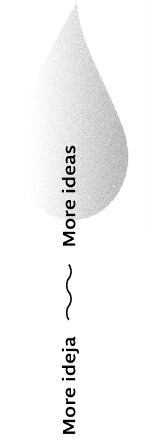  Obrazac IZK I Z J A V AO ČLANOVIMA ZAJEDNIČKOG KUĆANSTVA  ZA PRIJAVU NA JAVNI POZIV kojom ja _____________________________ student i podnositelj prijave na Javni poziv za iskaz interesa za korištenje tableta ____________________________________________________________________                                                                                                                                      ime i prezime podnositelja zahtjeva                                                                                                                                              ___________________________________ , s prebivalištem u _____________________________________________                                OIB                                                                                                                                       ulica i kućni broj, mjesto, poštanski brojizjavljujem da živim u zajedničkom kućanstvu sa sljedećim osobama:* U slučaju kada pojedini član zajedničkog kućanstva ne ostvaruje prihod, u zadnjoj koloni upisati  „nema prihoda“.Zajedničko kućanstvo čine obiteljska ili druga zajednica osoba koje zajedno žive na istoj adresi prebivališta, ostvaruju prihode te zajednički podmiruju troškove života.  Pod materijalnom i kaznenom odgovornošću izjavljujem i vlastoručnim potpisom potvrđujem da su podaci navedeni u ovoj izjavi istiniti i potpuni.  Ovu izjavu dajem samo i isključivo za potrebe postupka Javnog poziva. U ___________________ ____________________________.                                                                           ____________________________                  mjesto                                     datum                                                                                          potpis studenta/studentice  IME I PREZIME ČLANA ZAJEDNIČKOG KUĆANSTVASRODSTVO ČLANA KUĆANSTVA S DAVATELJEM IZJAVE GODINA ROĐENJA ČLANA ZAJEDNIČKOG KUĆANSTVAVRSTA PRIHODA KOJU OSTVARUJE ČLAN KUĆANSTVA(plaća, mirovina i dr.)1.2.3.4.5.6.7.8.9. 10. 11.